CHRIST CENTERED COMMUNITY (C3) HOMEWORK 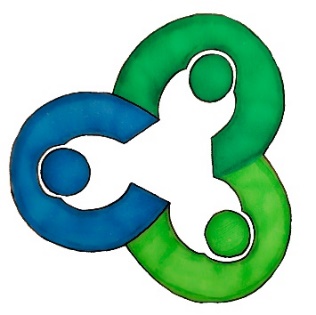 “Edifying the body by embracing the grace of the Spirit to live out the love of the Son in fellowship that glorifies the Father”Red Text = Tips and guides to help use the questionsBlue Text = Sample AnswersGreen Text = Additional questions to ask WARM UP1. Which historical figure do you admire most and why?DIGGING DEEPER2. How have you seen the view of men’s and women’s roles change during your life time? Men and women role relationships have gone from distinct and unique to “homofunctional.” A society in which men and women are interchangeable in their roles in marriage, family, society, church, and government. Why do you think that is the case?The destruction of male and female role relationships is a direct attack on God’s order in Creation. Satan has been attacking this order ever since he approached Eve instead of Adam in the garden. This is also part of the consequence of the Fall in Gen 3. 3. How do you view male headship? Do you see it as a good thing or a bad thing?Why do you think so many people struggle with it?This is an issue because it is a direct consequence of the Fall. In Gen 3, God tells the woman that she will want to rule over her husband. Male and Female role relationships were distorted and complicated when sin entered the world. This struggle is exactly what the Christian worldview predicts will happen. 4. Jesus said in John 4:24 that God is spirit which means that God is immaterial. He is not physical or material like humans. Although God created the sexes He himself is sexless—neither male or female. How do you think this truth could be important for us to understand as we seek to embrace God’s deign for men and women?Since God is neither male or female He has no bias based on His gender. God also does not identify with one gender over the other. Both genders bear His image and together they best represent His character and fellowship within the Trinity. 5. How do men and women relate in value and role as Imago Dei?Men and women are equal in value and in their ability to reflect God. They both have equal intrinsic worth and dignity. However, they function in different roles. They represent God’s authority in unique ways in the world. 6. Read 1 Corinthians 11:3. This verse says that “the head of Christ is God.” If Jesus and God are equal, how is God the head of Christ?They are equal in essence but different in function, or role. Think of a pilot and a co-pilot. They are equal as employees of the airline but they have different roles or functions. Both are important. Both can fly the plane but one is submitted to the other in their role or function.7. How should we understand what it means when it says, “the head of woman is man?”Men and women are different in function or role but they are equal in essence. They have equal value because they are both made in the Imago Dei but they are designed to function in different capacities. Just like the Son and Father are different in role but same in essence.Man is head over the woman in the same way that Christ is head over the church. And as Christ is under the headship of the Father, men are under the headship of Christ. 8. How is pornography an Imago Dei issue? Where the Imago Dei is not valued, it is the weak and vulnerable that are consumed and abused. Every person involved, on both sides of the screen, are made in Image of the Creator of the Universe! It is when we do not value the Imago Dei within us, that we disregard it in others and people become objects to be used for selfish pleasure. How is it a headship issue?When men abandon God and forsake their role of headship they disregard the Imago Dei in them and they abuse the Imago Die in others. People become objects to satisfy selfish pleasure. Men have set the stage for this epidemic by not embracing headship! Instead of setting spiritual direction, it brings the stench of death. Instead of providing, people are consumed. Instead of protection, people are destroyed9. How can you or how have you or how do you fight pornography? Be careful with this question. This is a great way to get people to open up in an accountability or mentorship setting. You may consider dividing your group between men and women to discuss some of these issues. 10. Read each scripture of ACTS to fight sin and describe how you would apply each step to practically fight sin in your life:A – Act Immediately (1 Cor 6:18)Run from sin! Like Joseph, leave your coat and get out of the situation! Literally run away if that is what you need to do. C – Cut it Off (Matt 5:27-30)Cut off the temptation however you must! Throw the mouse away. Burn the computer. Crush your phone. Whatever it takes to destroy the temptation, do it!T – Take Every Though Captive (2 Cor 10:4-5)You do not always have control of what comes into your mind but you can control what you linger on. Kick evil thoughts out by knowing Christ better. Fill your mind with God and Bible and lust will have no place to take hold. S – Seek out Godly Accountability (Heb 3:13)You cannot fight sin alone. The pursuit of holiness is a community affair. Find people who will ask you the hard questions and hold you to Biblical standards. 